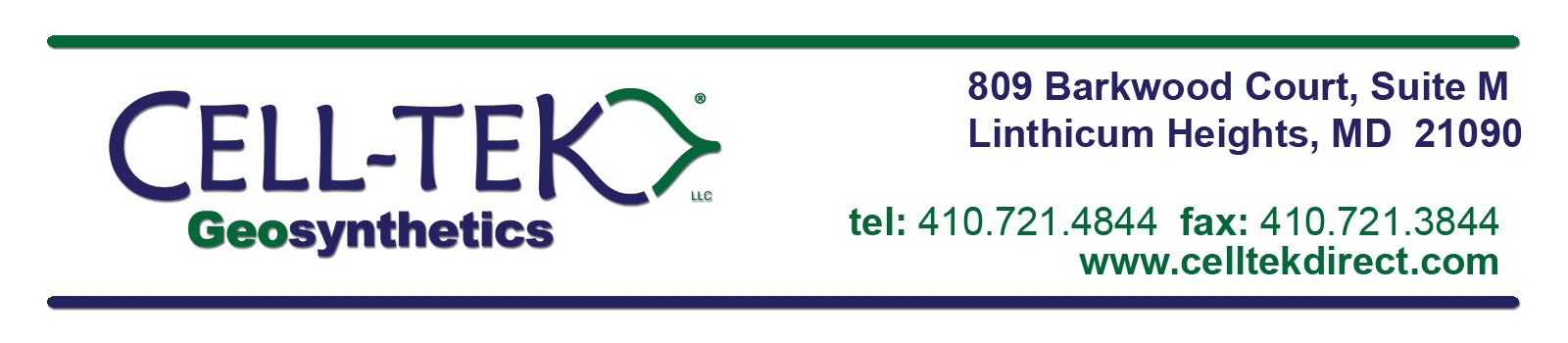 Gravity Wand – General InformationINSTRUCTIONS FOR DRILLING HOLES:We no longer drill the holes in the bottom of the lower tube of the Gravity Wand because some installers want to adjust the size of the holes.Typically, holes are drilled out at 1/8” and spread apart at ½” intervals over the 1 foot span of the tube in order to get 24 holes.Important:  once holes are drilled remove white end cap and tap out/clean out the debris left in the tube from the drilling process. You do not want small fragments of plastic mixing with the Gravel-Lok liquid. Glue the cap back on the end of the Gravity Wand. If it is not glued on, it may come off and Gravel-Lok liquid will flow out the end of the tube. This will be a problem because Gravel-Lok must be ‘sprinkled on’. The presence of too much liquid will cause foaming and curing issues.*For “light pour”, drill out the holes at only 1/16”. Some installers will use a “light pour” when adding a little more liquid to an area that has come loose or if they are applying two “light pours” as opposed to one “full pour”.  Call us for details.Tips:Use valve to adjust flow.Make sure all the “C” shaped hose clamps are tight.The container which holds the liquid must be located above the wand. Gravity will allow the liquid to flow down into the wand.  If you are using a ladder for the container you can use an old garden hose to extend the tubing (use a ¾” hose; a smaller diameter hose will reduce flow).Gravity wands are considered ‘single-use’. In other words, they cannot be cleaned at the end of the day in order to use it again the next day. If you need to install over a period of days please purchase the correct number of gravity wands accordingly.  Estimated Labor Times:When using a gravity wand, you need two people. One person will trowel and level the loose stones and help to transfer liquid into the 5 gallon container which is hooked up to the gravity wand. The other person will use the gravity wand to apply the liquid. Generally speaking, two people working together in this way can apply 1500 sf/day. The application of the recommended roll coat (use a medium nap foam paint roller) 24 hours later will go much faster, with both workers rolling you can do 4,000 – 5,000 sf in a day. For technical assistance, call Jeremy Bodkin, cell 410-320-4688